Simple ProbabilitySolutions for the assessment Simple ProbabilityName :Class :Date :Mark :/15%1) Describe each position A, B, C, D and E on the probability scale using appropriate vocabularly

      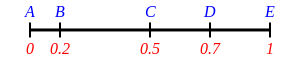 [1]  2) Alexander tosses a coin. Find the probability he gets a tail.

      [1]  3) Jackson rolls a dice. Find the probability he gets a three.

      [1]  4) Maria rolls a dice. Find the probability she gets an even number.

      [1]  5) Find the probability that for a random spin of the spinner, the arrow points to 11.

      


     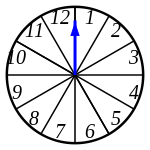 [1]  6) Find the probability that for a random spin of the spinner, the arrow points to 2.

      


     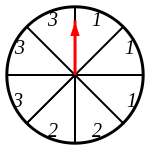 [1]  7) If you select a card at random from a standard pack of 52 playing cards (ace is counted as 1), find the probability of choosing

      a) a Queen of Diamonds       b) a Spade      c) a Queen   [1]  8) If you select a card at random from a standard pack of cards (ace is counted as 1), find the probability of choosing

      a) a three of Diamonds    b) a Club or Heart    c) a number smaller than 5  [1]  9) A number is chosen at random from the set of numbers given below.

5,6,7,8,9,10,11,12,13,14,15,16

Find the probability that the number is

a)  an even number         b)  an odd number    

     [1]  10) A bead is drawn randomly from a jar that contains 4 purple beads, 5 red beads, and 3 pink beads. Find the probability of selecting

      a)  a purple bead         b)  a red bead         c)  a pink bead     [1]  11) Eli chooses a letter at random from the word TALLER. Find the probability that he chooses

      a)  an A         b)  an L     [1]  12) A group of people were asked if they owned a rabbit. 119 responded "yes", and 133 responded "no".

Find the probability that if a person is chosen at random, they own a rabbit.     

     [1]  13) A roulette wheel has slots numbered from 0 to 37.

Find the probability that the ball lands on an odd number.     

     [1]  14) Robert bought a bag of sweets, 8 of them are red, 7 are orange and 6 are white. Find the probability that a randomly selected sweet is

      a)  not orange        b)  red or white    [1]  15) The English Alphabet contains 26 letters. Find the probability of

      a) choosing a vowel             b) not choosing a consonant   [1]  1) A = impossible, B = unlikely, C = evens, D = likely, E = certain2) P(tail) =  3) P(three) =  4) P(an even number) =  5)  6)  7) a) P(a Queen of Diamonds) =  
b) P(a Spade) =  
c) P(a Queen) =  8) a) P(a three of Diamonds) =  
b) P(a Club or Heart) =  
c) P(a number smaller than 5) =  9) a) P(even number) =  
b) P(odd number) =  10) a) P(purple bead) =  
b) P(red bead) =  
c) P(pink bead) =  11) a) P(an A) =  , b) P(an L) =  12)  13) P(odd number) =  14) a) P(not orange) =  
b) P(red or white) =  15) a) P(choosing a vowel) =  
b) P(not choosing a consonant) =  